ТЕРРИТОРИАЛЬНАЯ ИЗБИРАТЕЛЬНАЯ КОМИССИЯ
ГОРОДА УССУРИЙСКА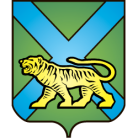 РЕШЕНИЕг. УссурийскО распределении избирательных бюллетенейдля голосования на выборах депутатовЗаконодательного Собрания Приморского края,назначенных на 18 сентября 2016 года В соответствии с решением Избирательной комиссии Приморского края от 10 августа 2016 г. № 2697/355 «О распределении избирательных бюллетеней для голосования на выборах депутатов Законодательного Приморского края», руководствуясь пунктом 11 статьи 71 Избирательного кодекса Приморского края, территориальная избирательная комиссия города УссурийскаРЕШИЛА:1. Распределить избирательные бюллетени для голосования на выборах депутатов Законодательного Собрания Приморского края в соответствии с приложением к настоящему решению.2. Направить настоящее решение в участковые избирательные комиссии.3. Разместить настоящее решение на официальном сайте администрации Уссурийского городского округа в разделе «Территориальная избирательная комиссия города Уссурийска» в информационно–телекоммуникационной сети «Интернет».Председатель комиссии                                                                О.М. МихайловаСекретарь комиссии                                                                           С.В. ХамайкоПриложениек решению территориальнойизбирательной комиссиигорода Уссурийскаот 12 сентября 2016 года № 214/35Распределение избирательных бюллетеней для голосования на выборах депутатов Законодательного Собрания Приморского края 12 сентября 2016 года                    № 214/35Номер избирательного участкаНаименование и номер одномандатного избирательного округаЧисло избирателейКоличество передаваемых избирательных бюллетенейКоличество передаваемых избирательных бюллетенейНомер избирательного участкаНаименование и номер одномандатного избирательного округаЧисло избирателейпо одномандатному избирательному округупо единому избирательному округу2826Одномандатный избирательный округ № 51814180018002838Одномандатный избирательный округ № 52620250025002839Одномандатный избирательный округ № 52425250025002840Одномандатный избирательный округ № 51678160016002841Одномандатный избирательный округ № 52300220022002842Одномандатный избирательный округ № 51934190019002843Одномандатный избирательный округ № 56726006002844Одномандатный избирательный округ № 51201120012002845Одномандатный избирательный округ № 51508150015002846Одномандатный избирательный округ № 51709170017002847Одномандатный избирательный округ № 52028200020002848Одномандатный избирательный округ № 58288008002849Одномандатный избирательный округ № 51769170017002850Одномандатный избирательный округ № 51417140014002851Одномандатный избирательный округ № 55765005002852Одномандатный избирательный округ № 51843180018002853Одномандатный избирательный округ № 51765170017002854Одномандатный избирательный округ № 52209200020002855Одномандатный избирательный округ № 51466140014002860Одномандатный избирательный округ № 51018100010002862Одномандатный избирательный округ № 51512150015002863Одномандатный избирательный округ № 51570150015002867Одномандатный избирательный округ № 51389130013002868Одномандатный избирательный округ № 51694160016003801Одномандатный избирательный округ № 55465005003802Одномандатный избирательный округ № 51181101103803Одномандатный избирательный округ № 5751251253804Одномандатный избирательный округ № 54244004003805Одномандатный избирательный округ № 52372002003806Одномандатный избирательный округ № 52312002003807Одномандатный избирательный округ № 51291201203808Одномандатный избирательный округ № 51010100010003809Одномандатный избирательный округ № 54814504503810Одномандатный избирательный округ № 52262002003811Одномандатный избирательный округ № 51902190019003819Одномандатный избирательный округ № 52772002003820Одномандатный избирательный округ № 53393003003821Одномандатный избирательный округ № 51161001002881Одномандатный избирательный округ № 5901001002885Одномандатный избирательный округ № 5180018002801Одномандатный избирательный округ № 62582230023002802Одномандатный избирательный округ № 62492230023002803Одномандатный избирательный округ № 62092200020002804Одномандатный избирательный округ № 61925190019002805Одномандатный избирательный округ № 65425005002806Одномандатный избирательный округ № 68218008002807Одномандатный избирательный округ № 61839180018002808Одномандатный избирательный округ № 61565150015002809Одномандатный избирательный округ № 62533230023002810Одномандатный избирательный округ № 62391230023002811Одномандатный избирательный округ № 61745170017002812Одномандатный избирательный округ № 61923190019002813Одномандатный избирательный округ № 62393230023002814Одномандатный избирательный округ № 69189009002815Одномандатный избирательный округ № 62282200020002816Одномандатный избирательный округ № 61944190019002817Одномандатный избирательный округ № 62308230023002818Одномандатный избирательный округ № 62757250025002819Одномандатный избирательный округ № 62655250025002820Одномандатный избирательный округ № 61318130013002821Одномандатный избирательный округ № 61379130013002822Одномандатный избирательный округ № 61672160016002823Одномандатный избирательный округ № 61893180018002824Одномандатный избирательный округ № 63000300030002825Одномандатный избирательный округ № 62622002002827Одномандатный избирательный округ № 61223120012002828Одномандатный избирательный округ № 61966190019002829Одномандатный избирательный округ № 62558230023002830Одномандатный избирательный округ № 62113200020002831Одномандатный избирательный округ № 61214120012002832Одномандатный избирательный округ № 62218220022002833Одномандатный избирательный округ № 61680160016002834Одномандатный избирательный округ № 61213120012002835Одномандатный избирательный округ № 62672250025002836Одномандатный избирательный округ № 63019270027002837Одномандатный избирательный округ № 63073003002857Одномандатный избирательный округ № 61326130013002858Одномандатный избирательный округ № 68818008002859Одномандатный избирательный округ № 62547230023002861Одномандатный избирательный округ № 61773170017002864Одномандатный избирательный округ № 61508150015002866Одномандатный избирательный округ № 62463240024002869Одномандатный избирательный округ № 62188200020002880Одномандатный избирательный округ № 62502502502882Одномандатный избирательный округ № 63050502883Одномандатный избирательный округ № 63505005002884Одномандатный избирательный округ № 64004004003812Одномандатный избирательный округ № 122024200020003813Одномандатный избирательный округ № 125505005003814Одномандатный избирательный округ № 121371130013003815Одномандатный избирательный округ № 122232220022003816Одномандатный избирательный округ № 129589009003817Одномандатный избирательный округ № 122292002003818Одномандатный избирательный округ № 121101001003822Одномандатный избирательный округ № 122702502503823Одномандатный избирательный округ № 122212002003824Одномандатный избирательный округ № 121531501503825Одномандатный избирательный округ № 122022002003826Одномандатный избирательный округ № 125245005003827Одномандатный избирательный округ № 125395005003828Одномандатный избирательный округ № 122112002003829Одномандатный избирательный округ № 127457007003830Одномандатный избирательный округ № 121880180018003831Одномандатный избирательный округ № 12149714001400ИТОГОИТОГО141692135705135705